Строительство дома из клееного бруса (Заказчик: ########)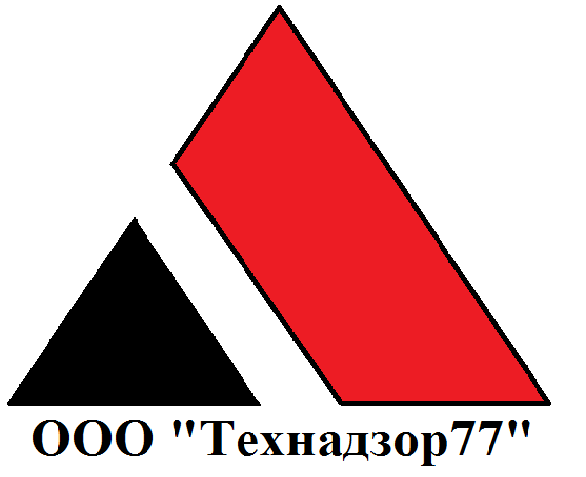 На объекте произведены работы:Подшивка потолка холодной зоны банного комплексаПодготовительные работы по обшивке фронтонов.Разбивка осей фундаментов жилого дома.Устройство гидроизоляции под кронштейны фронтоновГрунтовка досок фронтонов.Шлифовка потолка холодной зоны банного комплекса.Монтаж консолей под фронтоны.Землянные работы под фундамент жилого дома.Обшивка фронтонов доской.Антисептирование обшивной доски.Устройство временного проезда из дорожных плит.Устройство щебеночного основания под фундаментную плиту.Укладка дренажной трубы.Покраска наружных стен, потолков холодной зоны.Установка капельников.Выполнена подбетонка фундаментной плиты.Выполнена битумная грунтовка под  фундаментную плиту для гидроизоляцию.Проведенные контрольные мероприятия:Контроль подшивки потолков, фронтонов.Приемка разбивки осей под фундаментКонтроль качества антисептирования.Контроль устройства щебеночного основания и укладки дренажной трубы.Контроль покраски наружных стен и потолка.Приемка подбетонки под фундаментную плитуЗамечания:Перед укладкой щебня откачать воду со дна котлована.С незасыпного участка щебнем, откачать воду.На главном фасаде в верхней части отчистить кромки обшивной доски.Предоставить исполнительную документацию на отделочные работыПеред устройством подбетонки щебеночное основание утрамбовать.Выводы:Работы производятся согласно проекта и СП.Выезды:27.09.16 - плановый выезд01.10.16 - плановый выезд04.10.16 - плановый выезд08.10.16 - плановый выезд11.10.16 - плановый выезд17.10.16 - плановый выезд20.10.16 - плановый выезд25.10.16 - плановый выездРекомендации:Контролировать уровень влажности внутри бани.Уровень влажности внутри бани 25-29%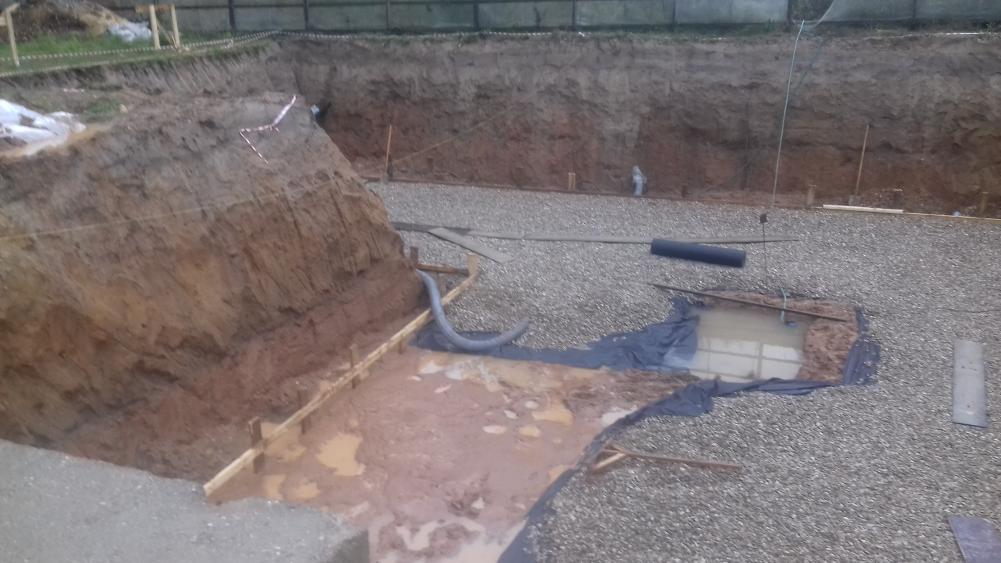 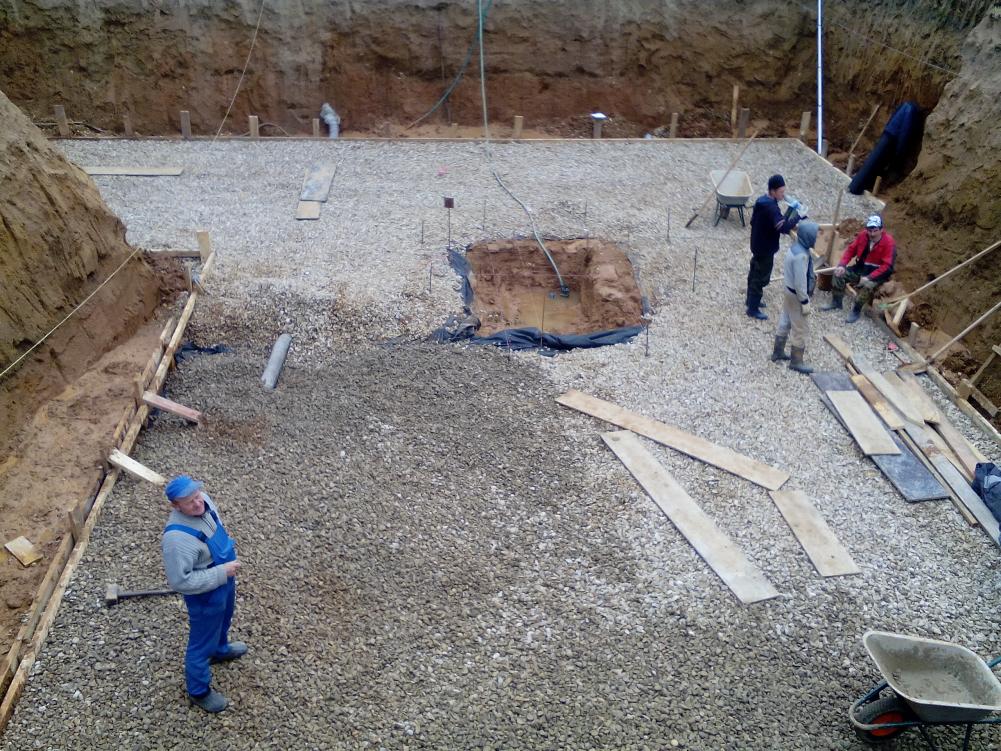 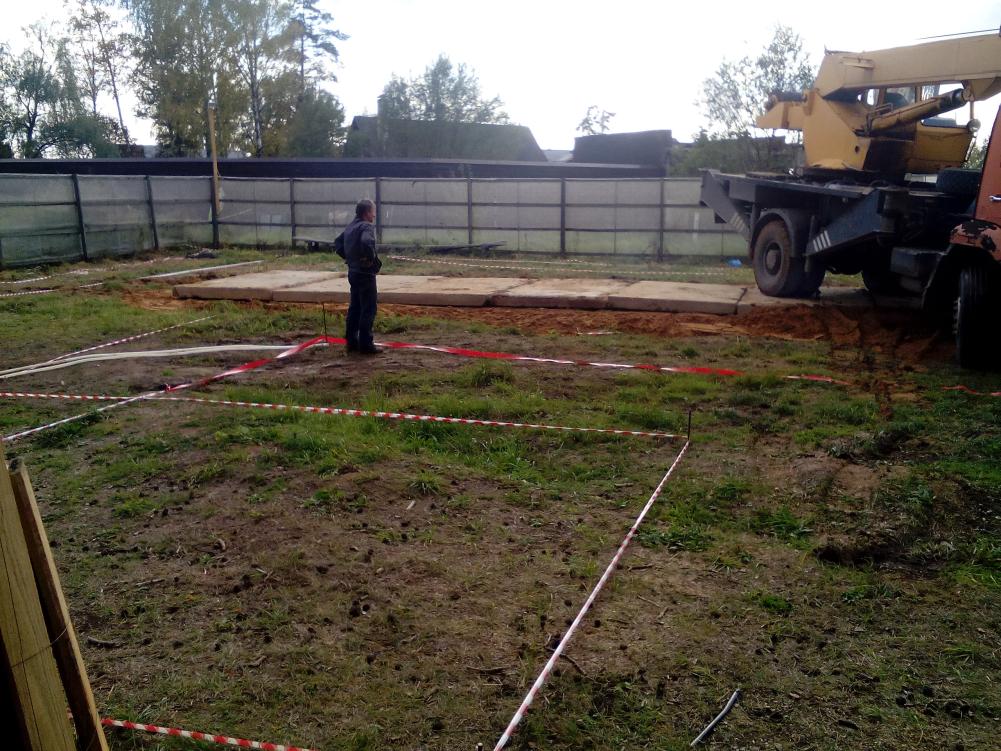 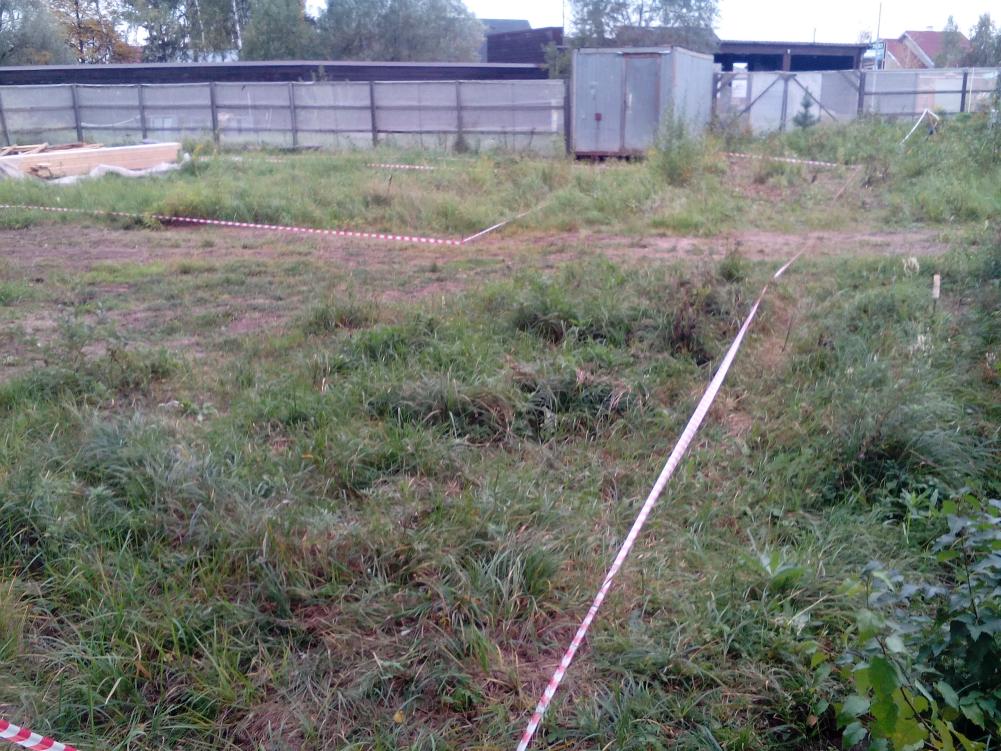 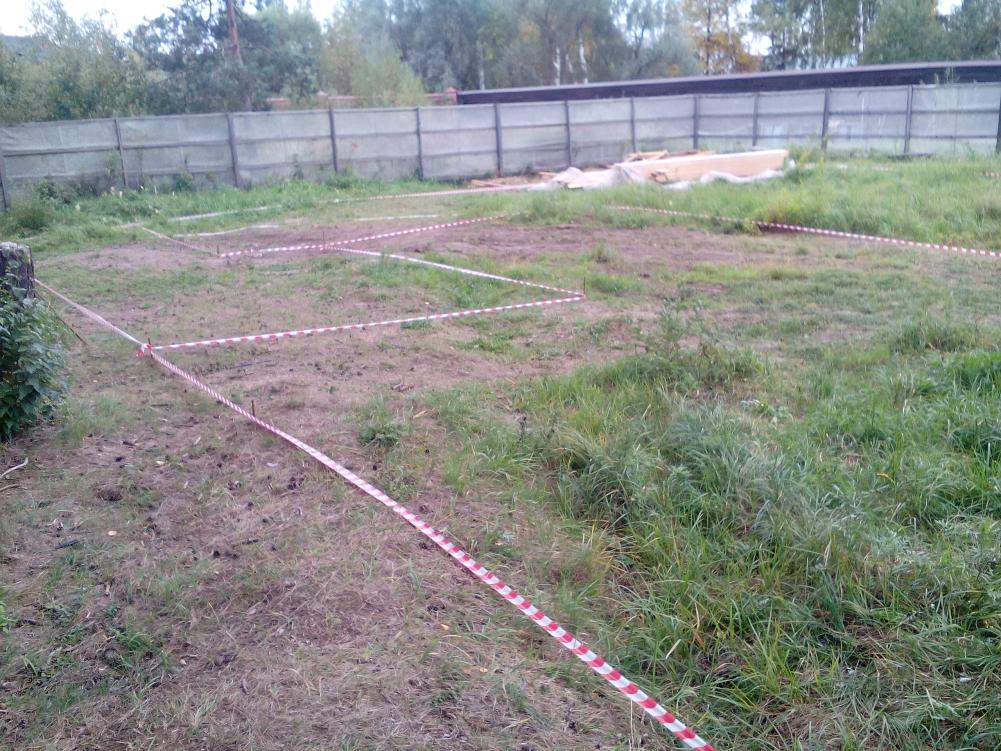 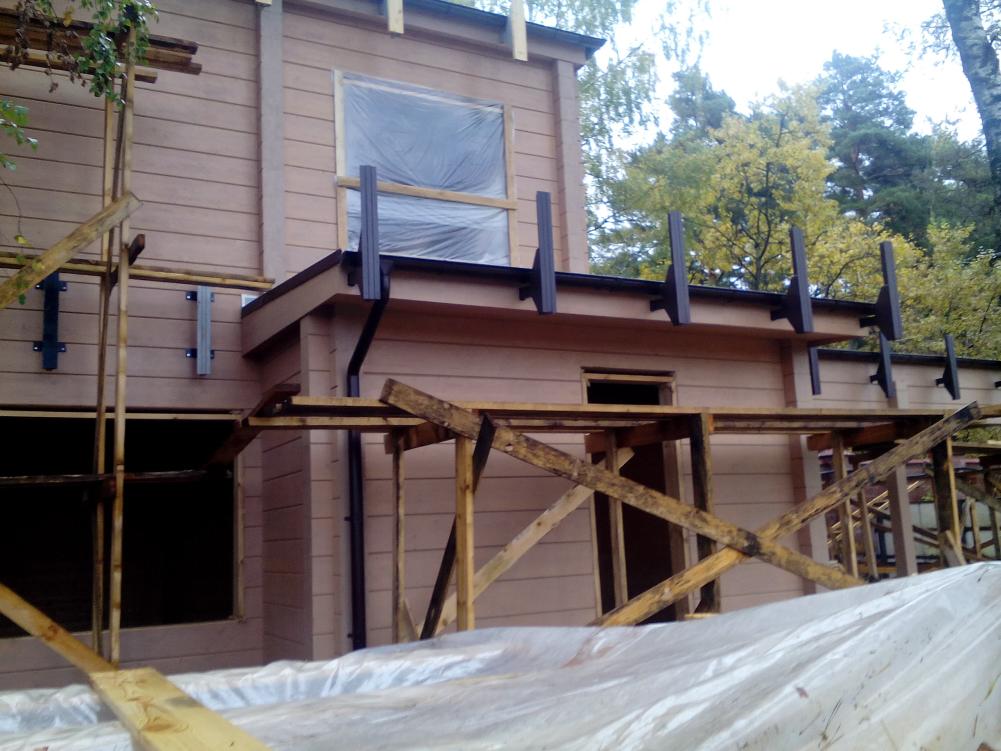 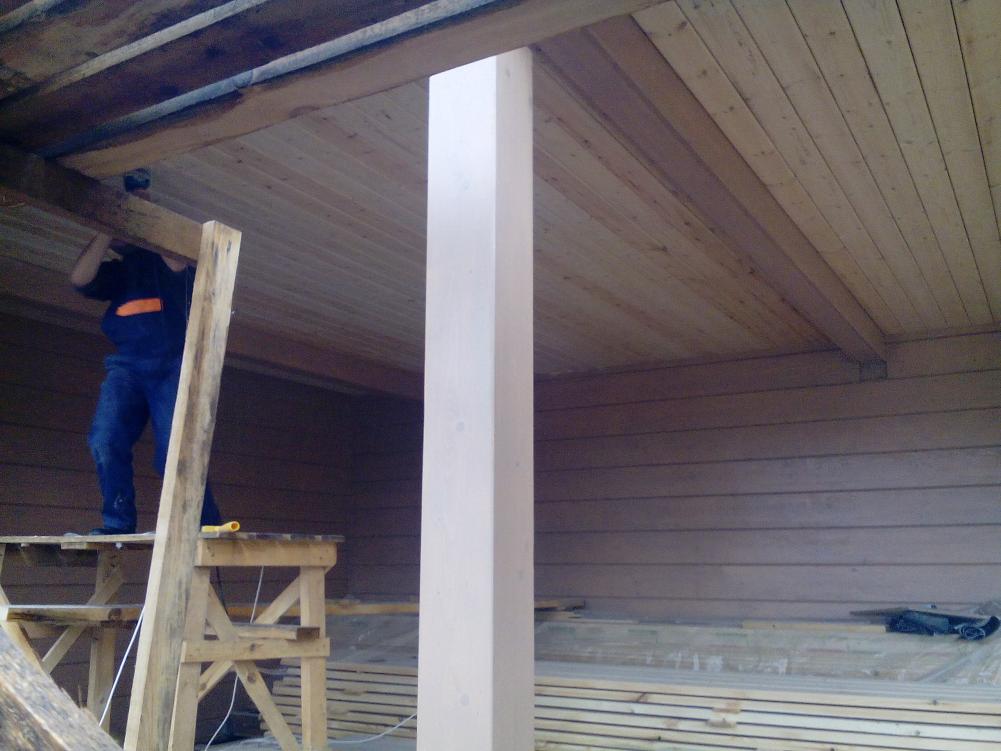 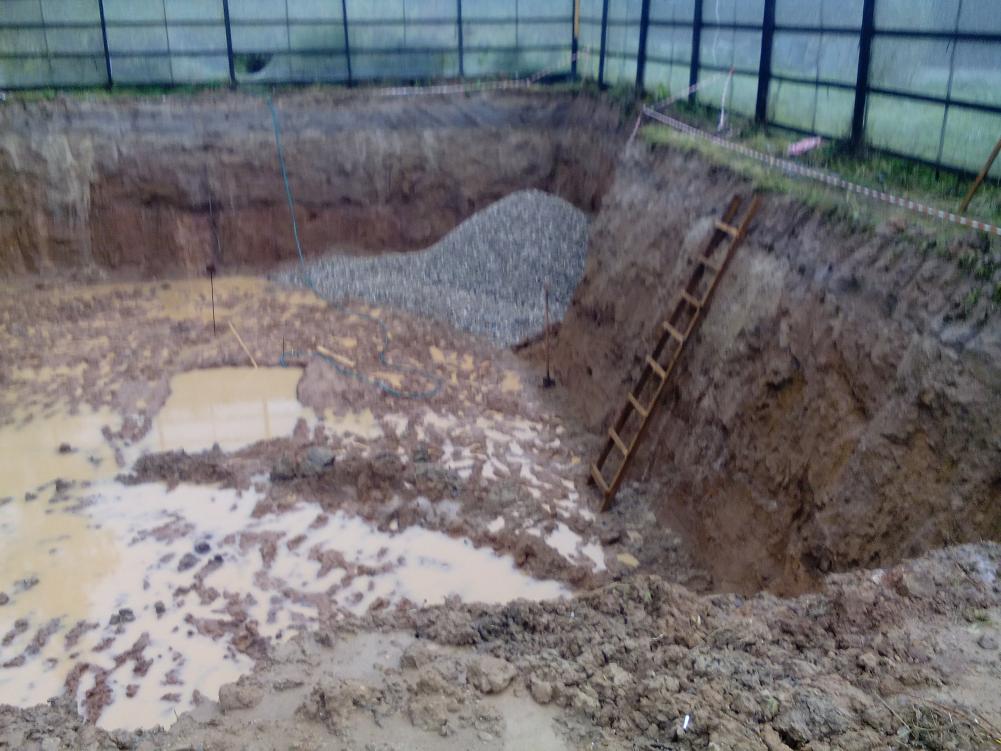 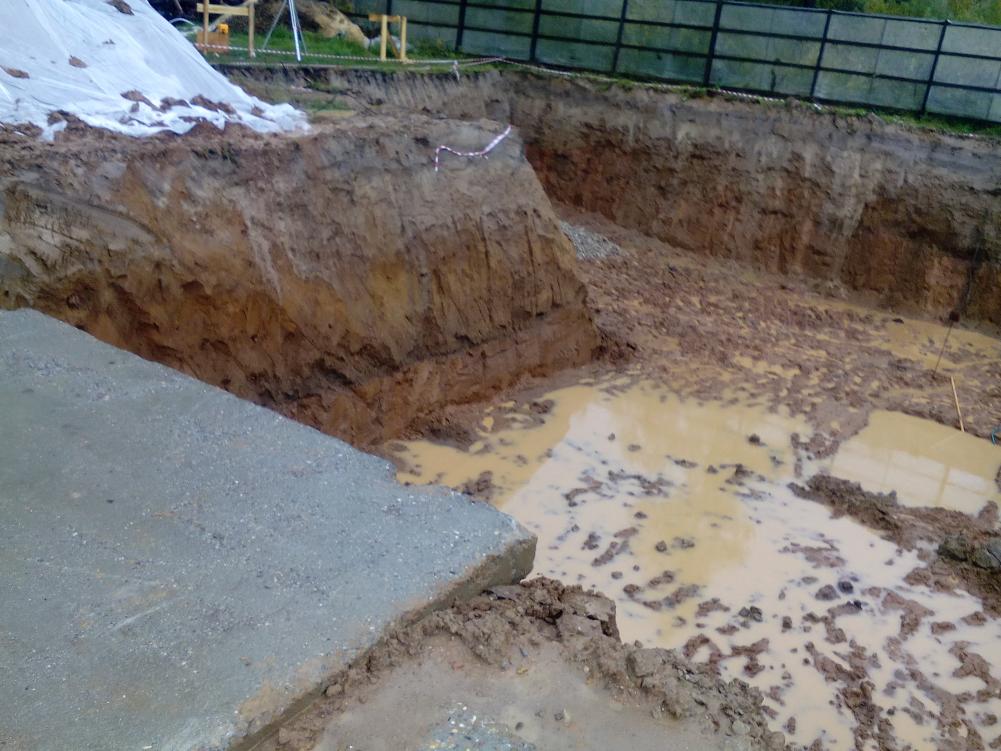 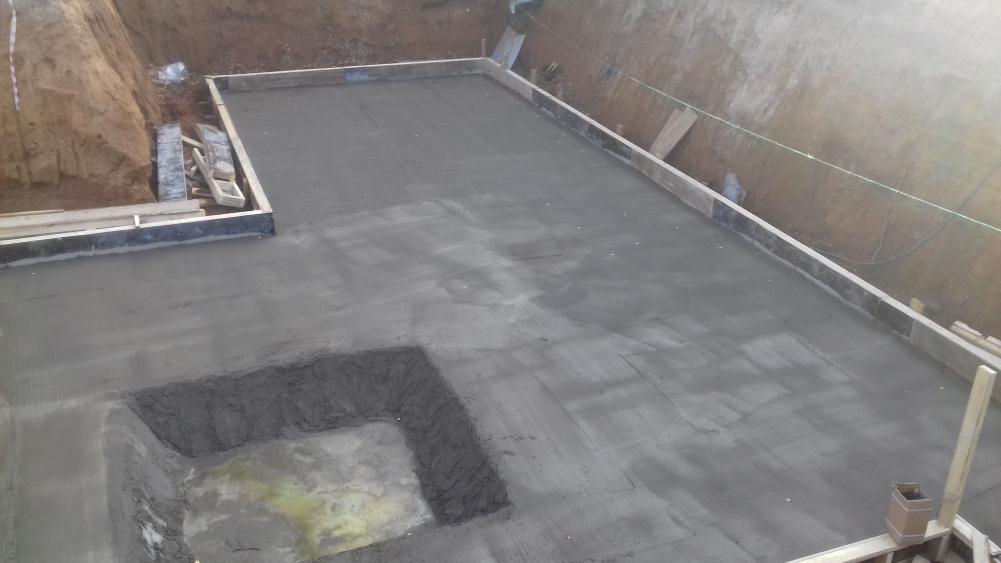 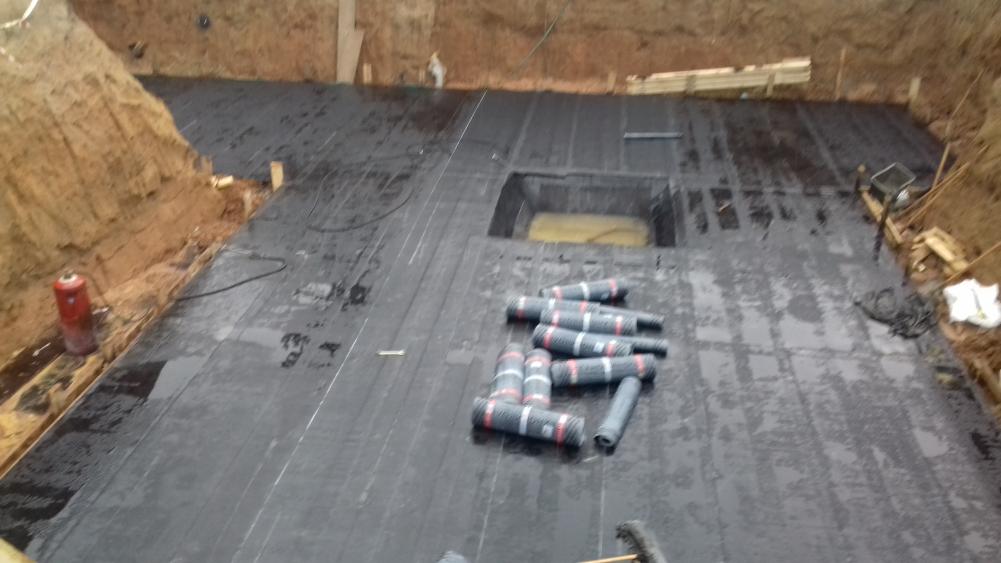 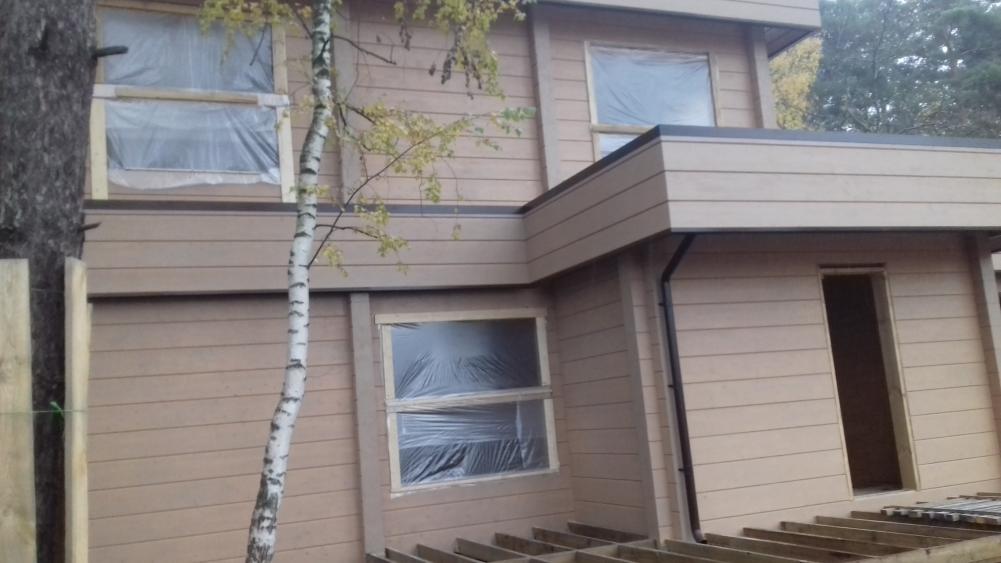 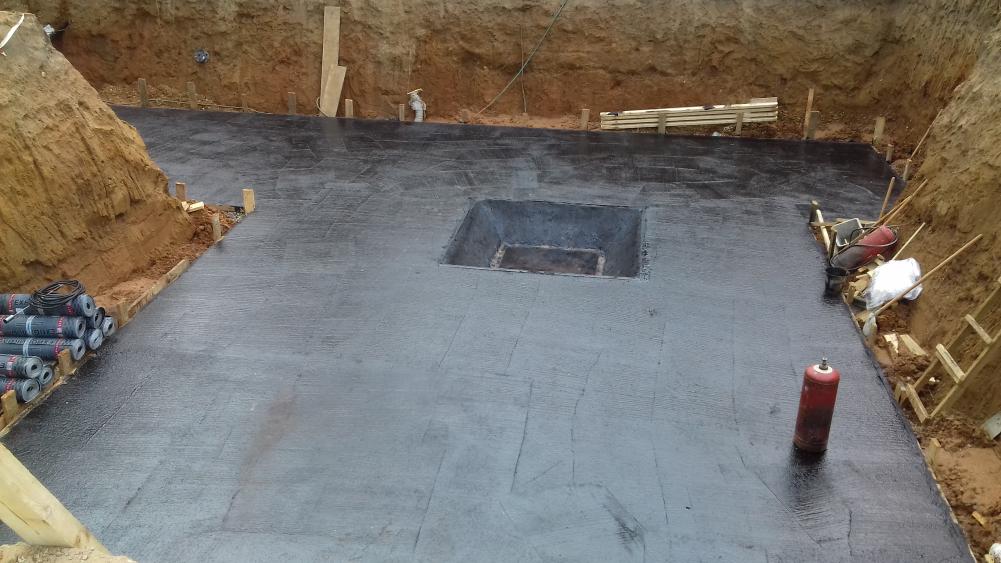 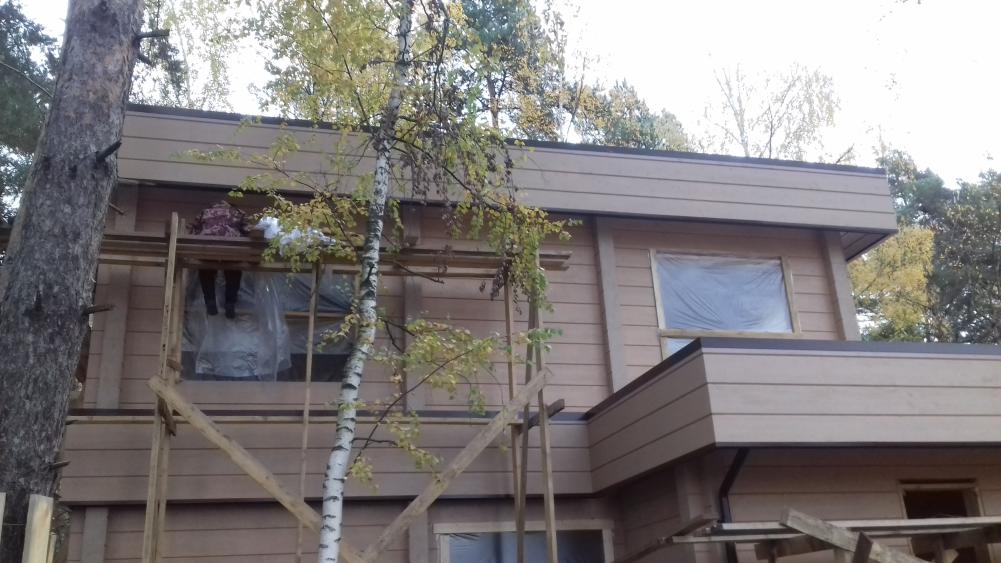 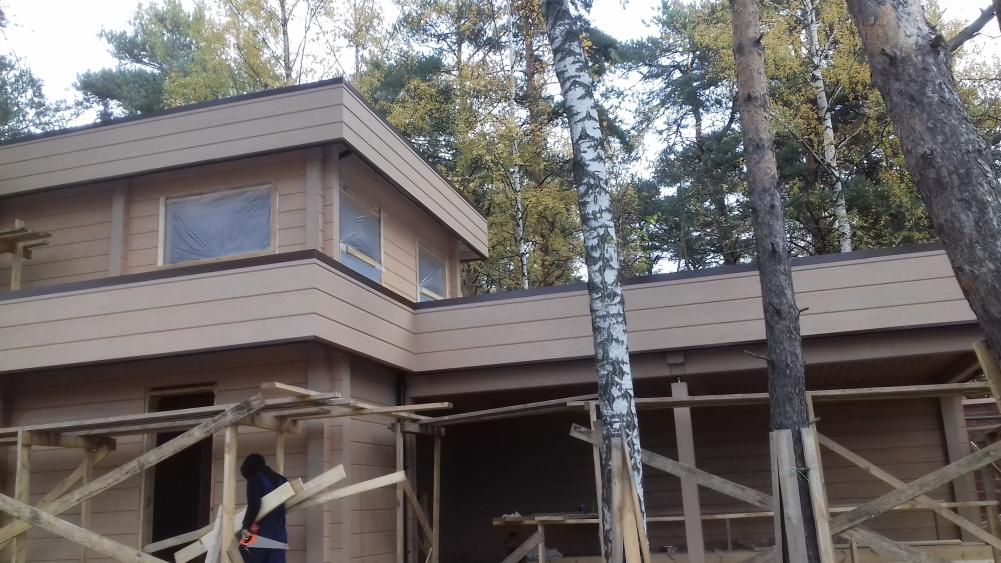 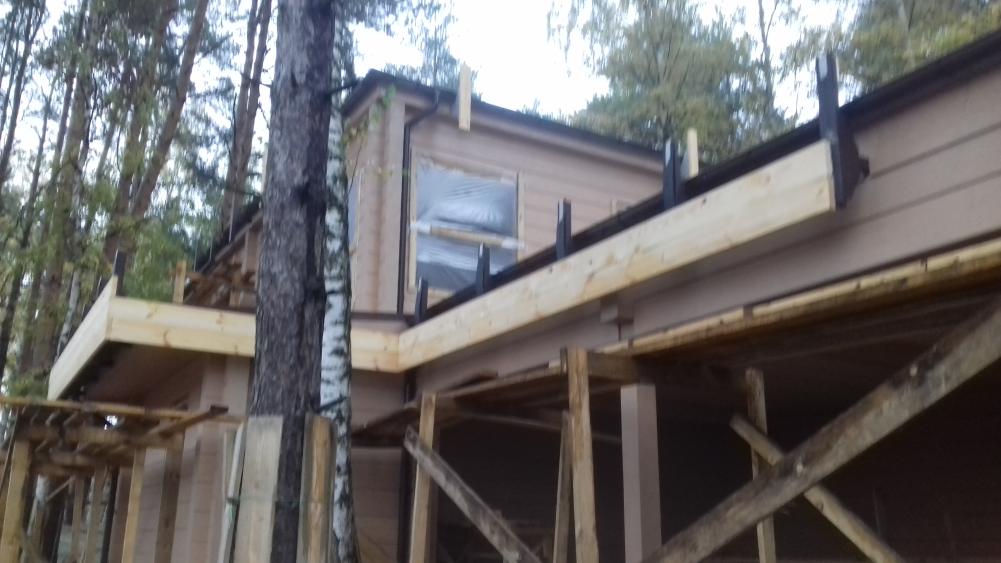 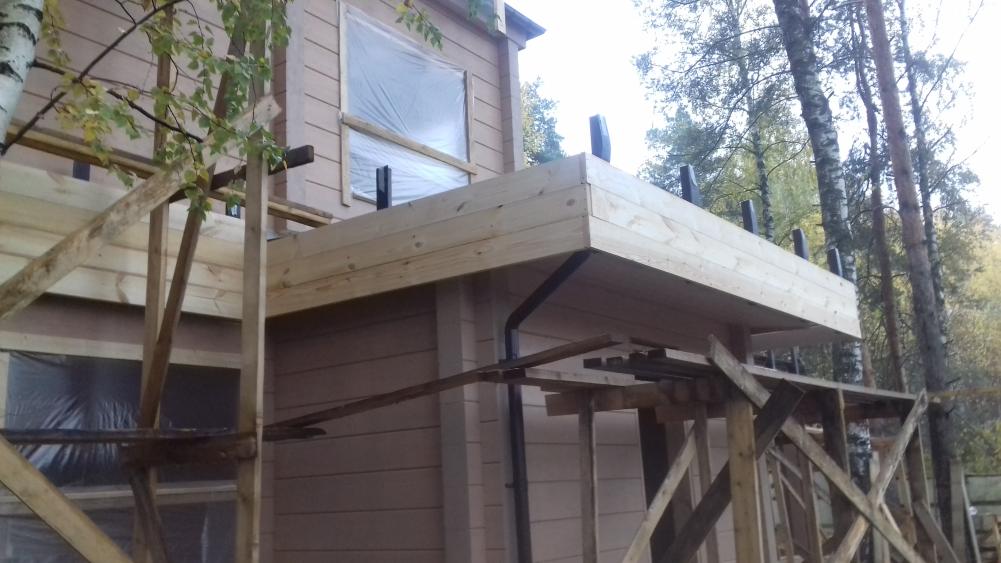 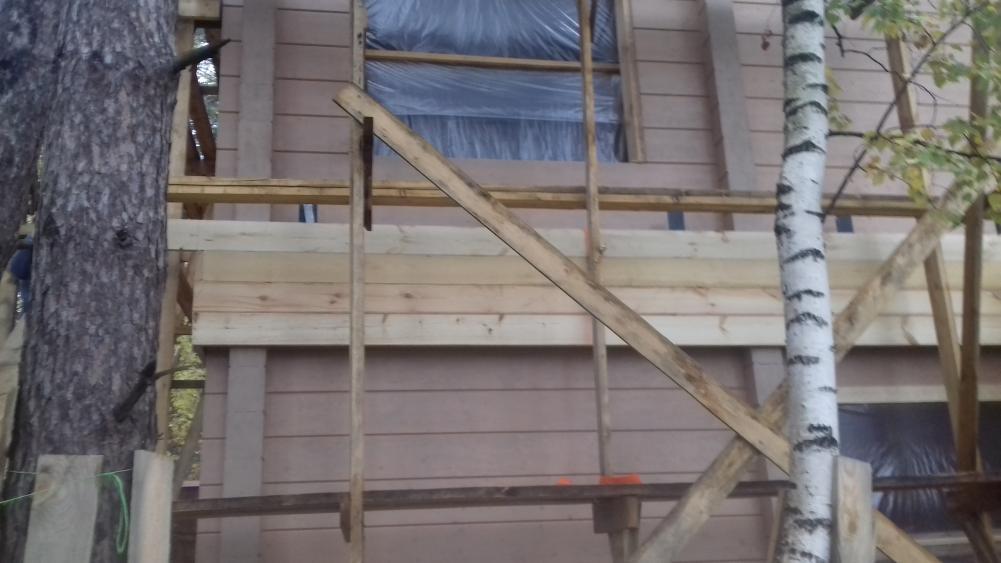 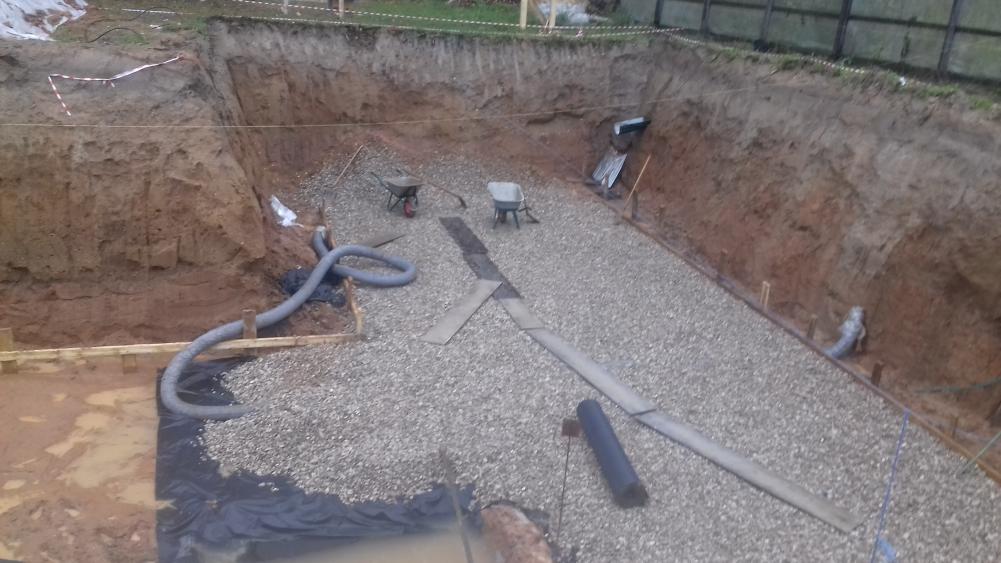 Отчет по проделанной работеОктябрь2016